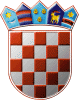 	REPUBLIKA HRVATSKA	DRŽAVNO IZBORNO POVJERENSTVO	REPUBLIKE HRVATSKEKLASA:	003-08/20-01/01URBROJ:	507-02/01-20-34/1Zagreb, 	26. lipnja 2020.IZVADAK IZ ZAPISNIKA211. sjednice Državnog izbornog povjerenstva Republike Hrvatskeodržane korištenjem elektroničkih sredstava komunikacije (e-poštom) podredno telefonskim putem 26. lipnja 2020.D N E V N I   R E DDonošenje Obvezatne upute o izmjeni Obvezatnih uputa broj Z IX – obrasci za postupak provedbe izbora (OZ-20 do OZ-59)Donošenje rješenja o određivanju biračkih mjesta u diplomatsko-konzularnim predstavništvima Odlučivanje o zahtjevu političke stranke Hrvatske demokratske zajednice – HDZ za promatranje rada Državnog izbornog povjerenstva i biračkih odbora na biračkim mjestima u inozemstvu na izborima zastupnika u Hrvatski sabor 2020.Odlučivanje o zahtjevu udruge Romsko nacionalno vijeće – RNV za promatranje rada Državnog izbornog povjerenstva i biračkih odbora na biračkim mjestima u inozemstvu na izborima zastupnika u Hrvatski sabor 2020Odlučivanje o zahtjevu kandidata grupe birača na XI. izbornoj jedinici Željko Glasnović za promatranje rada biračkih odbora na biračkim mjestima u inozemstvu  Donošenje Rješenja o izmjeni rješenja o imenovanju proširenog sastava Izbornog povjerenstva IV. izborne jediniceDnevni red je prihvaćen te je na sjednici usvojeno:Ad.1. Obvezatna uputu o izmjeni Obvezatnih uputa broj Z IX – obrasci za postupak provedbe izbora (OZ-20 do OZ-59)Ad.2. Rješenja o određivanju biračkih mjesta u diplomatsko-konzularnim predstavništvimaAd.3. Rješenje kojim se Hrvatskoj demokratskoj zajednici – HDZ dozvoljava promatranje rada Državnog izbornog povjerenstva i biračkih odbora na biračkim mjestima u inozemstvu na izborima zastupnika u Hrvatski sabor 2020.Ad.4. Rješenje kojim se  udruzi Romsko nacionalno vijeće – RNV dozvoljava promatranje rada Državnog izbornog povjerenstva i biračkih odbora na biračkim mjestima u inozemstvu na izborima zastupnika u Hrvatski sabor 2020.Ad.5. Rješenje kojim se  kandidatu grupe birača u XI. izbornoj jedinici Željku Glasnoviću dozvoljava promatranje rada biračkih odbora na biračkim mjestima u inozemstvu na izborima zastupnika u Hrvatski sabor 2020.Ad.6.  Rješenje o izmjeni rješenja o imenovanju proširenog sastava Izbornog povjerenstva IV. izborne jedinice      		 Tajnica 			                                             Predsjednik       Albina Rosandić, v.r.                    			                   Đuro Sessa, v.r.